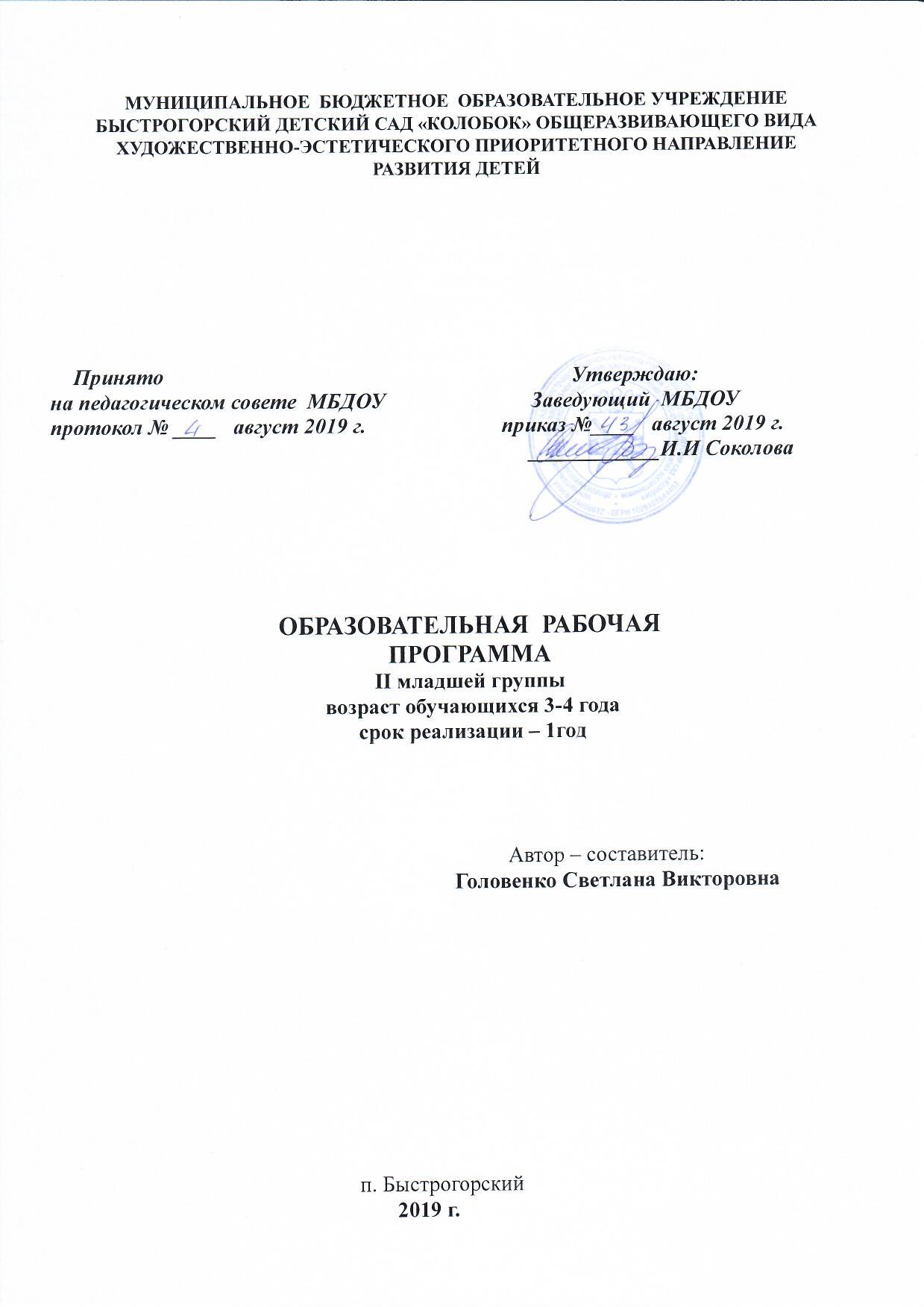  СОДЕРЖАНИЕ ВведениеЦЕЛЕВОЙ РАЗДЕЛПояснительная записка Цели и задачи ПрограммыПедагогические принципы построения ПрограммыХарактеристики особенностей  развития детей 3-4 летПланируемые результаты по освоению детьми программы по образовательным областямСОДЕРЖАТЕЛЬНЫЙ РАЗДЕЛОписание образовательной деятельности       Образовательная область «Социально-коммуникативное»      Образовательная область «Познавательное развитие»      Образовательная область «Речевое развитие»      Образовательная область  «Художественно-эстетическое развитие»      Образовательная область «Физическое развитие»Технологии реализации содержания Программы      Образовательная область «Социально-коммуникативное»      Образовательная область «Познавательное развитие»      Образовательная область «Речевое развитие»      Образовательная область  «Художественно-эстетическое развитие»      Образовательная область «Физическое развитие»Поддержка детской инициативыВзаимодействие с семьёйПедагогическая диагностикаСодержание коррекционной работыРежим дняОрганизация развивающей предметно-пространственной среды для детей 3-4 летМетодическое обеспечение ПрограммыЛитератураВВЕДЕНИЕ            Рабочая программа 2 младшей группы  МБДОУ Быстрогорский детский сад  «Колобок» является составным компонентом Образовательной программы ДОУ, характеризует систему организации образовательной деятельности в ОУ и определяет ценностно-целевые ориентиры, образовательную модель.           Содержание рабочей программы включает совокупность образовательных областей, которые обеспечивают разностороннее развитие детей с учетом их возрастных и индивидуальных особенностей,  рабочая программа разработана в связи с внедрением ФГОС в образовательный процесс ДОУ.1.1 	ПОЯСНИТЕЛЬНАЯ ЗАПИСКА  Образовательная Программа разработана в соответствии с Федеральным государственным образовательным стандартом дошкольного образования (далее ФГОС ДО). Программа  обеспечивает разностороннее развитие детей в возрасте от 3 до 4 лет с учетом их возрастных и индивидуальных особенностей по  направлениям: социально-коммуникативному, познавательному, речевому и художественно – эстетическому, физическому.   Учебный год состоит из 36 рабочих недель. Образовательная деятельность с детьми начинается с 1 сентября,  заканчивается 31 мая, в  летний период учебные занятия не проводятся. Основная НОД  проводятся в первой половине дня по 15 минут, в середине занятия  физминутка, перерыв между НОД 10 минут. Программа предусматривает применение здоровьесберегающих технологий:            дыхательная, артикуляционная, пальчиковая гимнастика, релаксационные упражнения.Вторая половина дня – это свободная деятельность по интересам: организация дидактических игр, беседы с детьми об искусстве, предложение идеи для ручного труда, создание условия для самостоятельной художественной деятельности детей, использование  ТСО, общение индивидуально с детьми в контексте их познавательных интересов.Решение программных задач осуществляется в совместной деятельности взрослых и детей, а также самостоятельной деятельности детей не только в рамках непосредственно образовательной деятельности, но и при проведении режимных моментов. Образовательная Программа для детей 3-4 лет разработана на основе:•    Устав МБДОУ Быстрогорский д/с «Колобок»;•    Лицензия МБДОУ Быстрогорский  д/с «Колобок» на ведение образовательной деятельности.•    Образовательная Программа МБДОУ Быстрогорский д/с «Колобок» в соответствии с:•     Федеральный закон от 29 декабря 2012 г. № 273 -ФЗ «Об образовании в Российской Федерации»;•    Приказ Министерства образования и науки РФ от 30 августа 2013 г. № 1014 «Об утверждении Порядка организации и осуществления образовательной деятельности по основным общеобразовательным Программам - образовательным Программам дошкольного образования» (Зарегистрировано в Минюсте России 26.09.2013 № 30038);•    Постановление Главного государственного санитарного врача Российской Федерации от 15 мая 2013 г. № 26 г. Москва от «Об утверждении СанПиН 2.4.1.3049-13 «Санитарно-эпидемиологические требования к устройству, содержанию и организации режима работы дошкольных образовательных организаций» (Зарегистрировано в Минюсте России 29 мая 2013 г. № 28564);•    Приказ Министерства образования и науки РФ от 17 октября 2013 г. № 1155 «Об утверждении федерального государственного образовательного стандарта дошкольного образования» (Зарегистрировано в Минюсте РФ 14 ноября 2013 г. № 30384);•    Приказ Министерства образования и науки РФ от 14 июня 2013 г. № 462 г. Москва «Об утверждении Порядка проведения самообследования образовательной организацией» (Зарегистрирован в Минюсте РФ 27 июня 2013 г. № 28908).     Учебно-образовательный процесс строится на основе основной общеобразовательной программы дошкольного образования «РАДУГА»,которая составляе  -60% в сответствии с Федеральным государственным образовательным стандартом дошкольного образования. И вариативной частью соталяющей -40%  это программы « Мир открытий» под редакцией Л.Г. Петерсон, так как наше ДОУ является областной пилотной плащадкой по внедрению данной программы в систему образования. И  модифицированная программа по краеведению «Казачий край» основой которой является программа Р.М. Чумичевой «Родники дона». В связи с тем, что образовательным учреждениям района получили статус казачих.  Для детей раннего возраста планируется 10 занятий в неделю в первую половину дня.                                              		РАСПИСАНИЕ ЗАНЯТИЙ   1.2. ЦЕЛИ И ЗАДАЧИ ПРОГРАММЫ         Цель:  создание благоприятных условий для полноценного проживания ребенком дошкольного детства, формирование основ базовой культуры личности, всестороннее развитие психических и физических качеств в соответствии с возрастными и индивидуальными особенностями, подготовка к жизни в современном обществе, к обучению в школе, обеспечение безопасности жизнедеятельности дошкольника. Задачи:формировать общую культуру личности детей, в том числе ценностей здорового образа жизни;развивать социальные, нравственные, эстетические, интеллектуальные, физические качества, инициативность, самостоятельность и ответственность ребенка; формировать предпосылки учебной деятельности;создать  благоприятные условия   для развития детей в соответствии с их возрастными и индивидуальными особенностями и склонностями;обеспечить  психолого-педагогическую поддержку семьи и повышение компетентности родителей (законных представителей) в   вопросах развития и образования, охраны и укрепления здоровья детей;создать культурное поле для самой личности ребенка;         1.3. ПЕДАГОГИЧЕСКИЕ ПРИНЦИПЫ ПОСТРОЕНИЯ ПРОГРАММЫВ дошкольной педагогике традиционно большое внимание уделяется обучению детей разнообразным способам деятельности. Новизна программы заключается в том, что в качестве специальной поставлена цель поддержания у детей базовых мотиваций — познания, общения, созидания.  В младшем дошкольном возрасте ключевой задачей является содействие становлению способности к самостоятельной постановке ребёнком целей — целеполагания.    Для формирования способов деятельности, которое требует многократного повторения, авторы программы «Радуга» рекомендуют  использовать игровую мотивацию. В процессе развития у ребёнка постепенно формируется способность к оценке результата своей деятельности, а также к оценке вложенного им труда и усердия. Организованные различным образом виды деятельности имеют большое значение для формирования способности к волевому контролю своего поведения в целом. Деятельность  организуется как индивидуальная, так и совместная со сверстником и со взрослым. В основе   деятельности лежат принципы:развивающего образования, целью которого является развитие ребенка;  научной обоснованности и практической применимости; единства воспитательных, развивающих и обучающих целей и задач процесса образования детей дошкольного возраста, в процессе реализации которых формируются такие знания, умения и навыки, которые имеют непосредственное отношение к развитию детей дошкольного возраста; интеграции образовательных областей в соответствии с возрастными возможностями и особенностями воспитанников, спецификой и возможностями образовательных областей;комплексно-тематического  построения образовательного процесса; решения программных образовательных задач в совместной деятельности взрослого и детей и самостоятельной деятельности детей не только в рамках непосредственно образовательной деятельности, но и при проведении режимных моментов в соответствии со спецификой дошкольного образования; построение образовательного процесса на адекватных возрасту формах работы с детьми.                1.4. ХАРАКТЕРИСТИКА ОСОБЕННОСТИ ДЕТЕЙ 3-4 ЛЕТ В возрасте 3-4 лет ребенок постепенно выходит за пределы семейного круга. Его общение становится внеситуативным. Взрослый является для ребенка не только членом семьи, но и носителем определенной общественной функции. Желание ребенка выполнять такую же функцию приводит к противоречию с его реальными возможностями. Это противоречие разрешается через развитие игры. Главной особенностью игры является условность. Основным содержанием игры являются действия с игрушками и предметами-заместителями. Продолжительность игры небольшая. Дети ограничиваются игрой с одной-двумя ролями и простыми  не развернутыми сюжетами. Игры с правилами в этом возрасте только начинают формироваться. Изобразительная деятельность ребенка зависит от его представлений о предмете. Оно только начинает формироваться. Графические образы бедны. У одних детей в изображениях отсутствуют детали, у других рисунки могут быть более детализированы. Дети уже могут использовать цвет. Большое значение для развития мелкой моторики имеет лепка. Младшие дошкольники способны под руководством взрослого вылепить простые предметы.  В этом возрасте детям доступны простейшие виды аппликации. Конструктивная деятельность в младшем дошкольном возрасте ограничена возведением несложных построек по образцу. К концу младшего возраста дети могут воспринимать до 5 и более форм и назвыние предметов и до 7 и более цветов, способны дифференцировать предметы по величине, ориентироваться в пространстве группы детского сада, а при определенной организации образовательного процесса — и в помещении всего дошкольного учреждения. Развиваются память и внимание они способны запомнить отрывки из любимых произведений. Продолжает развиваться наглядно-действенное мышление. Дети в этом возрасте способны установить некоторые скрытые связи и отношения между предметами, начинает развиваться воображение, которое особенно наглядно проявляется в игре. Взаимоотношения детей обусловлены нормами и правилами, которые ярко проявляются в игровой деятельности. В этом возрасте  наблюдаются устойчивые избирательные взаимоотношения. Конфликты между детьми возникают преимущественно по поводу игрушек. В младшем дошкольном возрасте можно наблюдать соподчинение мотивов поведения в относительно простых ситуациях. Сознательное управление поведением только начинает складываться; во многом поведение ребенка  ситуативное. Начинает развиваться самооценка, при этом дети в значительной мере ориентируются на оценку воспитателя. Продолжает развиваться гендерная идентификация, что проявляется в характере выбираемых игрушек и сюжетов.1.5. ПЛАНИРУЕМЫЕ РЕЗУЛЬТАТЫ ПО ОСВОЕНИЮ ДЕТЬМИ ПРОГРАММЫОценка индивидуального развития детей проводится воспитателями в рамках педагогической диагностики. В процессе мониторинга исследуются физические, интеллектуальные и личностные качества ребёнка путём наблюдений за ребёнком, бесед,  диагностических методик, анализа продуктов детских видов деятельности. Программой предусматривается комплексное диагностическое обследование детей по всем образовательным областям в начале учебного года (сентябрь) и в конце учебного года (май). «СОЦИАЛЬНО-КОМУНИКАТИВНОЕ РАЗВИТИЕ»:владеет основными культурными способами деятельности, проявляет инициативу и самостоятельность в разных видах деятельности: игре, общении, познавательно-исследовательской деятельности, конструировании и др.; способен выбирать себе род занятий, участников по совместной деятельности;обладает установкой положительного отношения к миру, к разным видам труда, другим людям и самому себе, обладает чувством собственного достоинства; активно взаимодействует со сверстниками и взрослыми, участвует в совместных играх; способен договариваться, учитывать интересы и чувства других, сопереживать неудачам и радоваться успехам других, адекватно проявляет свои чувства, в том числе чувство веры в себя, старается разрешать конфликты.    « ПОЗНАВАТЕЛЬНОЕ И РЕЧЕВОЕ  РАЗВИТИЕ»:обладает развитым воображением, которое реализуется в разных видах деятельности, и прежде всего в игре; ребенок владеет разными формами и видами игры, различает условную и реальную ситуации, умеет подчиняться разным правилам и социальным нормам;владеет устной речью, может выражать свои мысли и желания, может использовать речь для выражения своих мыслей, чувств и желаний, построения речевого высказывания в ситуации общения, может выделять звуки в словах, у ребенка складываются предпосылки грамотности; ребенок проявляет любознательность, задает вопросы взрослым и сверстникам, интересуется причинно-следственными связями, пытается самостоятельно придумывать объяснения явлениям природы и поступкам людей; склонен наблюдать, экспериментировать;владеет начальными знаниями о себе, о природном и социальном мире, в котором он живет; знаком с произведениями детской литературы, обладает элементарными представлениями из области живой природы, естествознания, математики, истории и т.п.;способен к принятию собственных решений, опираясь на свои знания и умения в различных видах деятельности.    ФИЗИЧЕСКОЕ РАЗВИТИЕ:развита крупная и мелкая моторика; он подвижен, вынослив, владеет основными движениями, может контролировать свои движения и управлять ими;способен к волевым усилиям, может следовать социальным нормам поведения и правилам в разных видах деятельности, во взаимоотношениях со взрослыми и сверстниками;соблюдает правила безопасного поведения и личной гигиены.   «ХУДОЖЕСТВЕННО-ЭСТЕТИЧЕСКОЕ РАЗВИТИЕ»:интересуется стихами, песнями, сказками;рассматривает картинки; стремится двигаться под музыку;проявляет эмоциональный отклик на различные произведения культуры и искусства;                                  2.1. СОДЕРЖАТЕЛЬНЫЙ РАЗДЕЛСодержание  программы  обеспечивает развитие личности, мотивации и способностей детей в различных видах деятельности. Образовательная область «Социально-коммуникативного развития»          направлена на усвоение норм и ценностей, принятых в обществе, включая моральные и нравственные ценности; развитие общения и взаимодействия ребёнка со взрослыми и сверстниками; становление самостоятельности, целенаправленности и саморегуляции собственных действий; развитие социального и эмоционального интеллекта, эмоциональной отзывчивости, сопереживания; формирование готовности к совместной деятельности со сверстниками; формирование уважительного отношения и чувства принадлежности к своей семье и к сообществу детей и взрослых в дошкольной образовательной организации; формирование позитивных установок к различным видам труда и творчества; формирование основ безопасного поведения в быту, социуме.Цель: позитивная социализация детей, приобщение детей к социокультурным нормам, традициям семьи, общества и государстваЗадачи: усвоить нормы и ценности, принятые в обществе, включая моральные и нравственные ценности;развивать общение и взаимодействие ребёнка с взрослыми и сверстниками;спасобствовать становлению самостоятельности, целенаправленности и саморегуляции собственных действий;развивать социальный и эмоциональный интеллект, эмоциональную отзывчивость, сопереживание;формировать готовность к совместной деятельности;формировать уважительное отношение и чувства принадлежности к своей семье и сообществу детей и взрослых в организации;формировать позитивные установки к различным видам труда и творчества;формировать  основы безопасности в быту, социуме, природе.  Образовательная область «Познавательное развитие» Кампонент «познавательное  развитие» предполагает развитие интересов детей, любознательности и познавательной мотивации; формирование познавательных действий, становление сознания; развитие воображения и творческой активности; формирование первичных представлений о себе, других людях, объектах окружающего мира, о свойствах и отношениях объектов окружающего мира, о малой родине и Отечестве, представлений о социокультурных ценностях нашего народа, об отечественных традициях и праздниках, о планете Земля как общем доме людей, об особенностях её природы, о многообразии стран, но в формировани элементарных математических представлений:   об отношениях объектов окружающего мира — форме, цвете, размере, материале, звучании, ритме, темпе, количестве, числе, части и целом, пространстве и времени, движении и покое, причинах и следствиях. Цель: развитие познавательных способностей и познавательных интересов детей, которые можно подразделить на сенсорные, интеллектуально-познавательные и интеллектуально-творческие.Задачи:развивать интерес детей, любознательность и познавательную мотивацию;формировать познавательные действия, становление сознания;развивать  воображение и творческую активность;формировать первичные представления о себе, других людях, объектах окружающего мира, их свойствах и отношениях (форме, цвете, размере, материале, звучании, ритме, темпе, количестве, числе, части и целом, пространстве и времени, движении и покое, причинах и следствиях и др.), формировать первичные представления о малой родине и Отечестве, представления о социокультурных ценностях нашего народа, об отечественных традициях и праздниках, о планете Земля как общем доме людей, об особенностях природы, многообразии стран и народов мира.Компонент «Формирование элементарных математических представлений»Цель: интеллектуальное развитие детей, формирование приемов умственной деятельности, творческого и вариативного мышления на основе овладения детьми количественными отношениями предметов и явлений окружающего мира. Задачи:формировать представление о числе;формировать геометрические представления;формировать представление о преобразованиях (временные представления, представления об изменении количества, об арифметических действиях);развивать сенсорные возможности;формировать навыки выражения количества через число (формирование навыков счета и измерения различных величин);развивать логическое мышление (формирование представлений о порядке и закономерности, об операциях классификации и сериации, знакомство с элементами логики высказываний) навыков счета и измерения различных величин;развивать абстрактное воображение, образную память, ассоциативное мышление, мышление по аналогии. Компонент «Краеведение» является региональным компонентом и осуществляется за счёт введения в образовательную деятельность  циклов интегрированных занятий и во внеучебных  видах деятельности в соответствии с возрастными и индивидуальными особенностями детей второй младшей группы (беседы, экскурсии, ознакомление с художественной литературой, традициями).      Задачи:знать несколько потешек;узнавать знакомые народные песенки, подпевать их;различать народные игрушки (матрешки, ложки, куклы);инсценировать отрывки из знакомых сказок с помощью различных видов театра;проявлять эмоциональную отзывчивость;играть в народные игры.  Область познания  «Речевое развитие .»                             Компонент «Развитие речи»включает владение речью как средством общения и культуры; обогащение активного словаря; развитие связной, грамматически правильной диалогической и монологической речи; развитие речевого творчества; развитие звуковой и интонационной культуры речи, фонематического слуха; формирование звуковой системы как предпосылки к обучению грамоте.   Цель: Формирование устной речи и навыков речевого общения с окружающими на основе овладения литературным языком  своего народа.Задачи:Овладеть речью как средством общения и культуры.Обогатить активный словарь.Развивать связную грамматически правильную, диалогическую         и монологическую речь.Развивать речевое творчество.Знакомить с книжной культурой, детской литературой, понимать на слух тексты  различных  жанров  детской литературы.Формировть звуковую  активность  как предпосылки обучения грамоте.Развивать звуковую и интонационную культуру речи, фонематический слух.Компонент «Чтение художественной литературы» предлагает знакомство с книжной культурой, детской литературой,    понимание на слух текстов различных жанров детской литературы.         Цель: формирование интереса и потребности в чтении .Задачи:вызывать интерес к художественной литературе как средству познания, приобщения к словесному искусству, воспитания культуры чувств и переживаний;приобщать к словесному искусству, в том числе развитие художественного восприятия и эстетического вкуса;формировать и совершенствовать связную речь, поощрять собственное словесное творчество через прототипы, данные в художественном тексте;развивать литературную речь.Образовательная область «Художественно-эстетическое развитие». Компонент: «Рисование»,  «Лепка»,  «Конструирование».Художественно-эстетическое развитие предполагает развитие предпосылок цен-
ностно-смыслового восприятия и понимания произведений искусства (словесного,
музыкального, изобразительного), мира природы; становление эстетического отношения к окружающему миру; формирование элементарных представлений о видах искусства; восприятие музыки, художественной литературы, фольклора; стимулирование сопереживания персонажам художественных произведений; реализацию самостоятельной творческой деятельности детей.Цель:  формирование интереса к эстетической стороне окружающей действительности, эстетического отношения к предметам и явлениям окружающего мира, произведениям искусства; воспитание интереса к художественно-творческой деятельности. Задачи:Развивать предпосылки ценностно-смыслового восприятия и понимания произведений искусства (словесного, музыкального, изобразительного), мира природы.Способствовать эстетическому отношению к окружающему миру.Формировать элементарные представления о видах искусства.Обучать восприятию музыки, художественной литературы, фольклора.Стимулировать сопереживанию персонажам художественных произведений.Реализовывать самостоятельную творческую деятельность детей (изобразительную, конструктивно-модельную, музыкальную и др.). Компонент «Рисование» направлен на овладение детьми  простейшими способами изобразительной деятельности в рисовании красками и кистью, мелками и карандашами; в лепке из  пластилина, иных пластичных материалов задачи: развивать интерес детей к изобразительной деятельности, к образному отражению увиденного, услышанного, прочувствованного.формировать представления о форме, величине, строении, цвете предметов, упражнять в передаче своего отношения к изображаемому, выделять главное в предмете и его признаки, настроение;учить создавать образ из округлых форм и цветовых пятен;учить гармонично располагать предметы на плоскости листа;развивать воображение, творческие способности;учить видеть средства выразительности в произведениях искусства (цвет, ритм, объем);знакомить с разнообразием  изобразительных материалов.Образовательная область «Физическое развитие»включает приобретение опыта в следующих видах деятельности детей: двигательной, в том числе связанной с выполнением упражнений, направленных на развитие таких физических качеств, как координация и гибкость, способствующих правильному формированию опорно-двигательной системы организма, развитию равновесия, координации движения, крупной и мелкой моторики обеих рук, а также с правильным, не наносящем ущерба организму, выполнением основных движений (ходьба, бег, мягкие прыжки, повороты в обе стороны); формирование начальных представлений о некоторых видах спорта, овладение подвижными играми с правилами; становление целенаправленности и саморегуляции в двигательной сфере; становление ценностей здорового образа жизни, овладение его элементарными нормами и правилами (в питании, двигательном режиме, закаливании, при формировании полезных привычек и др.), физического	 развития детей.  Цель: гармоничное физическое развитие, формирование интереса и ценностного отношения к занятиям физической культурой, формирование основ здорового образа жизни.Задачи:охранять жизнь и укреплять здоровье; обеспечивая нормальное функционирование  всех органов и систем организм; сохраненять и укреплять физическое и психическое здоровье детей;воспитывать культурно- гигиенические навыки;закаливать  ;формировать двигательные умения и навыки;развивать физические качества;овладевать  элементарными знаниями о своем организме, роли физических упражнений в  жизни детей, способах укрепления собственного здоровья.формировать интерес и потребность в занятиях физическими упражнениями;развивать  гармоничное развитие ребенка (не только физическое, но и умственное, нравственное, эстетическое, трудовое).         2.2. Технологии реализации содержания Программы в соответствии с образовательными областямиС целью создания развивающей образовательной среды для социально-коммуникативного развития детей :создано пространство, приглашающее к разнообразной предметной исследовательской деятельности, сменяемое в течение дня;установлены чёткие ритуалы режимных моментов, единообразие их исполнения (приветствие и приход в группу утром, прощание вечером, укладывание спать, ритуалы трапезы, празднование дня рождения и т. д.);введены добрые традиции жизни группы: «Утро радостных встреч», «Сладкий час»;введены нормы жизни группы, обязательные для выполнения всеми членами группы, включая взрослых;используются игровые персонажи как субъекты оценки продуктов деятельности детей и их поведения;открыты  ребёнку новые стороны предметов, объектов и явлений через комментарии к наблюдаемому объекту или явлению;используется  индивидуальный контакт в качестве основной формы общения с ребёнком данного возраста;практикуется повторения в реализации содержания образовательных областей для лучшего усвоения этого содержания детьми;соблюдается соответствующий возрастным физиологическим особенностям ритм режима для поддержания ровного положительного эмоционального фона;проводится  пальчиковые игры;проводится артикуляционные  игры.С целью формирования у детей познавательных действий, развития их интересов, любознательности и познавательной мотивации :создается условия для постижения предметного содержания мира с помощью анализаторов и манипулирования с объектами (по принципу «Что вижу, с чем действую, то и познаю»);создается условия для интенсивного эмоционального освоения окружающего мира;адаптационные мероприятия;организуются наблюдения («Мир за окном», прогулки);организуется экспериментирование;формируется сочувственное и бережное отношение к миру посредством решения «проблем игрушек» (их ремонта), изготовления подарков и сюрпризов для малышей;проводятся мини-праздники;проводятся педагогические беседы;провдятся регулярные прогулки;создается каждому ребёнку условия для хранения личных вещей и предметов, вызвавших его интерес («сокровищницы»).С целью речевого развития детей, овладения ими речью как средством общения :используется в обращении к детям содержательную, эмоциональную речь, соответствующую возрастным возможностям восприятия детей с точки зрения лексики, чёткости артикуляции, выразительности;приводятся речевые образцы;проводятся речевые игры;рассказываются народные и авторские сказки;вводятся в повседневную жизнь детей потешки, песенки, небольшие авторские стихи;вызывается у детей интерес к книгам, их рассматриванию как вместе со взрослыми, так и самостоятельно;вводятся традиции ежедневного чтения детям произведений художественной литературы, рассматривание с детьми детских книг;применяется приём многократного чтения или рассказывания одного и того же хорошо знакомого детям произведения, не отказывают в его многократном повторении;привлекаются дети к посильному участию в рассказывании взрослого (жесты, мимика, действия, звукоподражания, отдельные слова, короткие предложения в соответствии с контекстом);проводятся сказки-инсценировки;проводятся игры-драматизации;проводятся экскурсии (по группе, по детскому саду);используются в работе задания типа «покажи», «принеси», «сделай»;используются хороводные, дидактические, подвижные игры с текстами.С целью развития у детей эстетического отношения к окружающему миру и формирования навыков деятельности с различными изобразительными средствами:организуются наблюдение детей (неоднократное, отсроченное во времени) за деятельностью воспитателя по созданию рисунков, фигур из пластилина;создается несложные, знакомые ребёнку конструкции, изображения, комментируя свои действия;организуется наблюдения за действиями взрослого, предлагаются детям различные изобразительные материалы, привлекаются к совместной деятельности по созданию изображений;используются созданные воспитателем или воспитателем совместно с детьми изображения в качестве образца для последующего самостоятельного воспроизведения ребёнком;задаются ребёнку вопросы о содержании его работы и намерениях;раскрываются возможности изобразительных материалов; показываются различные приёмы работы с ними;практикуется специально организованная совместная с детьми образовательная деятельность;занятия, на которых воспитатель создаёт изображение персонально для каждого ребёнка, привлекая к этой деятельности детей, предлагая им действовать самостоятельно;занятия, на которых ребёнку предоставляется возможность выразить своё эмоциональное состояние, рисуя или вылепливая, то, что он сам хочет и в том количестве, в каком хочет;занятия, на которых педагог постепенно подводит детей к тому, чтобы они ставили перед собой задачи и добивались их достижения;создаются в течение дня условия для самостоятельной творческой деятельности детей в течение 10—20 минут;показывается пример пения, музицирования, рисования, лепки, конструирования.с целью приобретения детьми опыта в двигательной деятельности, развития у них основных движений, становления целенаправленности и саморегуляции в двигательной сфере :планируется двигательная активность детей с приоритетом на развитие локомоторных движений, связанных с формированием бега, прыжков, бросания;включается в организацию ежедневной жизни детей в детском саду в обязательном порядке физические упражнения для развития динамического и статического равновесия при перемещении в пространстве, при движении в различных условиях;обеспечивается при организации двигательной активности детей обязательность учёта упражнений на укрепление различных мышечных групп с целью развития соответствующих нервных центров по управлению их работой и выработки пластичности высшей нервной деятельности;используются общеразвивающие упражнения в ходе специально организуемых физкультурных занятий с целью развития возможностей ребёнка в управлении движениями;используется имитация с целью эмоционального воздействия на ребёнка и достижения точности в выполнении общеразвивающих упражнений;используется при выполнении общеразвивающих упражнений произнесение слов и звуков на выдохе в согласовании с движениями, чтобы избежать задержки ребёнком дыхания на выдохе;обеспечивается детям возможность развивать мелкую моторику за счёт укрепления мышц кистей и развития произвольности управления их движениями в разнообразных действиях (прокатывании, продвижении, бросании, ловле) с различными предметами (мячами разных размеров, в том числе массажными, кубиками, шишками и т. д.);создаются условия для самостоятельной двигательной деятельности детей, поощряем и поддерживаем её, оказывая детям необходимую помощь.        2.3. ПОДДЕРЖКА ДЕТСКОЙ ИНИЦИАТИВЫАктивность ребенка является основной формой его жизнедеятельности, необходимым условием его развития, которая закладывает фундамент и дает перспективы роста интеллектуального, творческого потенциала ребенка.    Использование разнообразного дидактического наглядного материала,  способствующего выполнению каждым ребенком действий с различными предметами, величинами.Организация речевого общения детей, обеспечивающая самостоятельное использование слов, обозначающих математические понятия, явления окружающей действительности.Организация обучения детей, предполагающая использование детьми совместных действий в освоении различных понятий. Для этого на занятиях дети организуются в микрогруппы по 3-4 человека. Такая организация провоцирует активное речевое общение детей со сверстниками.Организация разнообразных форм взаимодействия: «педагог – дети», «дети – дети».Направления поддержки детской инициативыПри организации жизни детей в детском саду, дать возможность самостоятельного накопления чувственного опыта и его осмысления. Задача  взрослого организовать всевозможные ситуации для познания детьми отношений между предметами, когда ребенок сохраняет в процессе обучения чувство комфортности и уверенности в собственных силах; психологическая перестройка позиции педагога на личностно-ориентированное взаимодействие с ребенком в процессе обучения, содержанием которого является формирование у детей средств и способов приобретения знаний в ходе специально организованной самостоятельной деятельности; фиксация успеха, достигнутого ребенком, его аргументация создает положительный эмоциональный фон для проведения обучения, способствует возникновению познавательного интереса.2.4.  ВЗАИМОДЕЙСТВИЕ С СЕМЬЕЙ     Признание приоритета семейного воспитания требует совершенно иных отношений семьи и ДОУ. Отношения строятся на сотрудничестве и взаимодействии. Цель: сделать родителей активными участниками педагогического процесса, оказав им помощь в реализации ответственности за воспитание и обучение детей.Работа ведётся по направлениям: нормативно-правовая база: изучение документов, выдержек из документов, определяющих особенности взаимоотношений ДОУ и семьи, документов о правах ребенка; содержание и особенности семейного воспитания – материалы о значении семьи в развитии ребенка, о воспитании детей в различных типах семей. повышение педагогической культуры родителей: материалы помогающие подготовиться к общению с родителями это анкеты, тесты, опросные листы, беседы и др. наглядные материалы: памятки, рекомендации,  подборка литературы.Основные принципы в работе с семьями воспитанников:открытость детского сада для семьи;сотрудничество педагогов и родителей в воспитании детей;создание единой развивающей среды, обеспечивающей единые подходы к развитию личности в семье и детском коллективе.Формы и методы работы педагогов: опросы, анкетирование, патронаж, наблюдение, изучение медицинских карт и специальные диагностические методики, используемые психологом.Модель взаимодействия педагога и родителейПервый этап ознакомительный. Он предполагает сбор информации (первое общение; беседа, наблюдение; анализ полученных результатов, анализ типа семей). Со стороны родителей  – сбор информации  (знакомство с детским садом (адаптация).Второй этап общепрофилактический, который  включает в себя наглядную агитацию (стенды, консультации, родительская газета, информационные проспекты, буклеты). Со стороны родителей – встреча со специалистами, просмотр открытых мероприятий, занятий.Третий этап – индивидуальная работа посвящен знакомству с опытом семейного воспитания, традициями, посвящен проведению фотовыставок, творческих мастерских, праздников. Со стороны педагогов – выбор содержания и форм работы с семьей; со стороны родителей – получение консультативной  индивидуальной помощи. Четвертый этап интегративный. Здесь организация и проведение досугов, праздников, круглых столов, турпоходов, конкурсов, выставок, деловые игры, дискуссионный клуб, совместное обсуждение проблем, участие родителей в совместных делах.                                      2.5. ПЕДАГОГИЧЕСКАЯ ДИАГНОСТИКА       ФГОС подчёркивает, что специфика дошкольного детства (гибкость, пластичность развития ребёнка, высокий разброс вариантов его развития, его непосредственность и непроизвольность), а также системные особенности дошкольного образования (необязательность уровня дошкольного образования в Российской Федерации, отсутствие возможности вменения ребёнку какой-либо ответственности за результат) делают неправомерными требования от ребёнка дошкольного возраста конкретных образовательных достижений и обусловливают необходимость определения результатов освоения образовательной программы в виде целевых ориентиров.В рамках обычного наблюдения за детьми в повседневных ситуациях делается вывод о том, что образовательный процесс в целом достиг своего результата, а именно поставленных в Программе  целей. Рабочая программа предусматривает комплексное диагностическое обследование детей по всем образовательным областям. Постдиагностика в начале учебного года (сентябрь), т.е. какие знания у детей сохранились за летний период. И диагностика в конце учебного года (май) выявляем навыки и умения которые  дети  приобрели благодоря реализации даной программы.Общими показателями качества образовательной работы по Программе  являются ответы на вопросы: «Можно ли сказать, что каждый ребёнок:хочет ходить в детский сад и делает это с удовольствием, его настроение хорошее;откликается на инициативу взрослого в общении и деятельности;любознателен и имеет сферу индивидуальных интересов;инициативен в деятельности и в общении со сверстниками и взрослыми;разговорчив и имеет высокий уровень развития речи;2.6. СОДЕРЖАНИЕ КОРРЕКЦИОННОЙ РАБОТЫ.В социально-коммуникативной области  необходимо выявлять признаки отклоняющегося развития эмоциональной сферы ребёнка; выявлять группу детей, нуждающихся в дополнительном внимании вследствие воздействия на них различных неблагоприятных факторов это могут быть дети из социально неблагополучных семей, сироты, дети с различными нарушениями здоровья.    Оценка индивидуального развития детей проводится  в рамках педагогической диагностики. Осуществляется диагностика нарушений развития эмоциональной сферы ребёнка:выявлять качество замещения в игре:использует ли ребёнок предметы-заместители;умеет ли примерять на себя различные роли и некоторое время следовать принятой роли;анализировать характер взаимодействия с игровыми партнёрами:соблюдает ли ребёнок установленные правила игры или настаивает на своих правилах;учитывает ли ребёнок позицию игрового партнёра или старается реализовать только собственные игровые интересы;какова позиция ребёнка при развёртывании игрового действия (активная, пассивная);внимательно наблюдать, способен ли ребёнок в игре воссоздавать различные типы социальных отношений, нет ли стереотипности, шаблонности ролевого поведения;отмечать, способен ли ребёнок следовать ролевому правилу, сформулированному до начала игры;анализировать творческие проявления в игре:проявляет ли ребёнок в игре инициативу, придумывая новые варианты сюжетов, или же испытывает трудности в видоизменении знакомых сюжетов и ролей;создаёт ли в игре выразительный образ;В сфере познавательного развития: развивать зрительное восприятие и внимание:учить детей выделять предмет из фона (игра «Ку-ку»);учить детей ожидать появления куклы за экраном в одном и том же месте и прослеживать движение куклы за экраном, ожидая её появления в двух определённых
местах;развивать у детей зрительное внимание и подражание через воспроизведение по
подражанию действий взрослого сначала без предметов («Ручками тук-тук, ручка-
ми хлоп-хлоп»), а потом с предметами — сюжетными игрушками, кубиками, пред-
метами обихода («Ляля топ-топ», «Зайка прыг-скок»);учить детей соотносить игрушку с её изображением;В сфере    речевого  развития: наблюдать за формированием звуковой стороны речи. Проводить первую дифференциацию лёгких и сложных случаев, оказывать адекватную помощь. Выявлять детей с носовым, межзубным, межгубным произнесением, с боковыми вариантами. В этих случаях по возможности проводить подготовительную работу и обязательно направлять к логопеду;проверять, может ли ребёнок подражать различным звукам (естественной природы, транспорту, промышленным, языковым, музыкальным и пр.), голосам, может ли изменять высоту и силу голоса. Внимание необходимо направлять не только на правильность имитации (самолёт, медведь, девочка и т. д.), но и на адекватность выбора и соединения звуковых и голосовых реакций с интонацией, жестами, мимикой, пантомимикой — эмоционально-выразительными средствами;обращать внимание на возможности выполнения лексико-грамматических упражнений словообразования и формообразования. выявлять детей с трудностями ведения диалога. Внимательно наблюдать за наличием или отсутствием у детей возможности гибко чередовать позиции в диалоге: активную — пассивную. Необходимы консультации у логопеда и психолога и коррекционные занятия с ними.В сфере художественно -эстетического развитиякоррекция  достигается в результате работы по совершенствованию сенсорного восприятия. В сфере физического развития  ведет медицинский работник.2.7. РЕЖИМ ДНЯ    Правильный режим дня залог разумного чередования различных видов деятельности и отдыха детей в течение суток. Основным принципом правильного построения режима является его соответствие возрастным психофизиологическим особенностям детей.Режим дня составлен с расчетом на 10-часовое пребывание ребенка в детском саду. При осуществлении режимных моментов  учитывается индивидуальные особенности ребенка. В режим дня группы ежедневно включены бодрящая гимнастика, упражнения для профилактики плоскостопия, дыхательная гимнастика. В холодное время года удлиняется пребывание детей на открытом воздухе. В теплое время года жизнедеятельность детей, преимущественно, организуется на открытом воздухе.                2.8. ОРГАНИЗАЦИЯ ПРЕДМЕТНО-ПРОСТРАНСТВЕННОЙ СРЕДЫ  Создана развивающая предметно-пространственная образовательная среда, которая в соответствии с критериями, зафиксированными ФГОС дошкольного образованияь:содержательно насыщенная;трансформируемая;полифункциональная;вариативная;доступная;безопасная.Жизненное пространство в группе  даёт детям возможность одновременно свободно заниматься разными видами деятельности, не мешая друг другу. Этому способствует зонирование групповой комнаты и спальни. Некоторые зоны отделены одна от другой например, зона сюжетных игр отделена от зоны для подвижных игр для того, чтобы дети не отвлекались и не мешали друг другу. При этом каждая зона хорошо освещена. Зонирование помещения помогает ребёнку выбирать для себя привлекательное занятие и сохранять устойчивый интерес к нему благодаря соответствующим игрушкам, не отвлекаясь на другие виды деятельности.. В групповом помещении  организованы зоны для:приёма пищи и занятий (столики со стульчиками);развития движений;сюжетных игр;игр со строительным материалом;игр с машинками;изобразительной деятельности;музыкальных занятий;чтения и рассматривания иллюстраций;отдыха (уголок уединения);уголка природы (аквариум, растения).В группе  имеются:фотографии, альбомы, отражающие жизнь группы и дошкольной организации;наглядные пособия (книги, иллюстрации), отражающие разнообразные занятия детей и взрослых;картинки и фотографии, отражающие разные эмоциональные состояния людей (весёлый, грустный, смеющийся, плачущий, сердитый, удивлённый, испуганный и др.), их действия, различные житейские ситуации. Среди игрушек и материалов, способствующих развитию предметной деятельности:пирамидки и стержни для нанизывания с цветными элементами разнообразных форм для индивидуальных занятий; большая напольная пирамида для совместных игр детей;матрёшки;наборы кубиков и объёмных тел (цилиндры, бруски, шары, диски);игрушки-орудия (совочки, лопатки с наборами формочек, удочки, сачки, черпаки, грабельки, молоточки, веера и др.);наборы разнообразных объёмных вкладышей;мозаики, рамки-вкладыши с различными геометрическими формами, пазлы;конструкторы;    книжки с картинками (сборники потешек, стишков, прибауток, песен, сказок, рассказов);предметные и сюжетные картинки, наборы картинок для группировки (одежда, посуда, мебель, животные, транспорт, профессии, игрушки и др.).  наборы цветных карандашей, фломастеров, разноцветных мелков;краски (гуашь, акварель, пищевые красители);кисти для рисования,клея;палитра, ёмкости для воды, красок, клея;салфетки для вытирания рук и красок;бумага разных форматов, цветов и фактуры, картон для рисования и аппликации; пластилин (не липнущий к рукам);трафареты для закрашивания;доски для рисования мелками, подставки для работы с пластилином, глиной, тестом;мольберты.   Развивающую предметно-пространственную образовательную среду группы «Лучиков»  отличает обилие детских работ, для каждой из которых характерна яркая индивидуальность замысла и средств его реализации.    2.9. МЕТОДИЧЕСКОЕ ОБЕСПЕЧЕНИЕ ПРОГРАММЫЛИТЕРАТУРАЛ.Г.Петерсон под общей редакцией Примерная основная общеобразовательная программа дошкольного образования «МИР ОТКРЫТИЙ».// Научный руководитель Л.Г.Петерсон/ Под общей редакцией Л. Г. Петерсон, И. А. Лыковой. – М.: Цветной мир, 2012г.Л.Г.Петерсон под общей редакцией Методические рекомендации к примерной основной общеобразовательной программе дошкольного образования «МИР ОТКРЫТИЙ».// Научный руководитель Л.Г.Петерсон/ Под общей редакцией Л.Г. Петерсон, И.А.Лыковой. – М.: Цветной мир, 2012г.Л.Г.Петерсон под общей редакцией Система мониторинга достижений детьми планируемых результатов основная общеобразовательная программа дошкольного образования «МИР ОТКРЫТИЙ».// Научный руководитель  Л.Г. Петерсон, И.А.Лыковой. – М.: Цветной мир, 2012гЛ.И.Пензулаева «Занятия по физкультуре для детей младшей, средней, старшей и подготовительной  к школе групп».Гербова В.В. «Учусь говорить» :методические рекомендации для воспитателей, работающих с детьми 3-6 лет по программе «Радуга» /В.В. Гербова. – 6-е изд. – М. : Просвещение, 2004. – 159с.Н.Михайленко, Н.Короткова «Организация сюжетной игры в детском      саду» (Линка-Пресс)2009г.Л.А.Колунова «Как научить детей играть».Т.Доронова «Девочки и мальчики 3-4лет в семье и детском саду».Е.В.Соловьева. «Математика и логикадля дошкольника». М.Просвещение 2002г.Н.В.Финогенова «Математика в движении» Издательство «Учитель»2011г.Л.В.Куцакова «Конструирование и ручной труд в детском саду» (Мозаика-Синтез) 2012г.Т.И .Гризик «Познаю мир» Просвещение 2002гТ.И. Гризик «Познаю мир» .Предметы вокруг нас.Л.И.Пензулаева «Физкультурные занятия с детьми 2—4 лет»   (Просвещение) 1983г.М.Ф.Литвинова «Подвижные игры и игровые упражнения для детей четвертого года жизни»  (Линка-Пресс) 2005г.И.А.Лыкова «Изобразительная деятельность в детском саду» младшая группа Издательский дом  «Цветной мир».Возраст детейВозраст детей3-4 годаДлительность НОД    (минуты)Длительность НОД    (минуты)10- 15 минОбласть познания-познавательное- ФЭМП  -краеведение1/36 1/361/18          Область развития    речи-развитие речи-художественная  литература1/361/36Область   художественное творчество    -рисование    -лепка    -конструирование     - музыкальное1/181/181/182/72Область физическое развитие   -Физическая культура2/72                      Итого занятий:                      Итого занятий:10Дни недели.НОДПонедельникРазвитие речи Музыкальное                            ВторникФизкультурноеРисование/лепкаСредаКраеведение/конструированиеХудожественная литератураЧетвергМатематикаМузыкальное развитиеПятницаПознавательноеФизическое развитиеМесяцнеделя              Тема занятий Кол-во час.Сентябрь1Оценка уровня актуального развития детей на начало учебного года.      Как я провел лето?1Сентябрь2Оценка уровня актуального развития детей на конец учебного года.       Что знаем о природе?1Сентябрь3Знакомство с группой1Сентябрь4Знакомство с участком группы. Безопасное поведение во время игр на участке.1Октябрь5Знакомство с комнатными растениями группы1Октябрь6Наблюдение « Рыбы в аквариуме»1Октябрь7Д\игра:  « Кто, кто в водяном домике живет?»1Октябрь8Групповой праздник « Воздушные шары»1Ноябрь9Экскурсия в прачечную1Ноябрь10Предметы вокруг нас- игрушки.1Ноябрь11Новые  игрушки1Ноябрь12Подарки осени1Декабрь13Птицы зимой1Декабрь14Изготовление кормушек1Декабрь15Загадки движения1Декабрь16Групповой праздник « Новый год»1Январь17Легкие снежинки1Январь18Традиции празднования Рождества1Январь19Наш новый зеленый друг.120Предметы вокруг нас - посудаФевраль21Экскурсия на кухню1Февраль22Предметы вокруг нас  - мебель1Февраль23День смелых и отважных защитников России1Февраль24Подарки   зимы.1Март25Самые любимые –мамы, бабушки и сестры.1Март26Посадка лука на зелень.1Март27Осторожно- предметы помощники и опасные предметы вокруг нас.1Март28Фантики- бабочки.1Апрель29Бумажные кораблики.1Апрель30Предметы вокруг нас – одежда.1Апрель31Помоги зеленым друзьям  Наблюдение – пересадка комнатных растений.1Апрель32Подарки весны1Май33Возложение цветов к памятнику неизвестному солдату1Май34Что подарит лето нам1Май35Оценка уровня актуального развития детей на конец учебного года1Май36Оценка уровня актуального развития детей на конец учебного года1                                                                                                                              36                                                                                                                              36                                                                                                                              36                                                                                                                              36Месяцнеделя               Тема занятий Кол-во час.Сентябрь1Оценка уровня актуального развития детей на начало учебного года.1Сентябрь2Оценка уровня актуального развития детей на начало учебного года.1Сентябрь3Форма 2Сентябрь4Размер1Октябрь5Много, мало, один1Октябрь6Город цветных человечков.  Красный.1Октябрь7Город цветных человечков.  Желтый.1Октябрь8Город цветных человечков.  Синий.1Ноябрь9Круг.  Квадрат.1Ноябрь10Утро.  Большой   маленький.1Ноябрь11Круг.  Квадрат.  Треугольник.1Ноябрь12Величина.1Декабрь13Длинный- короткий. Гусенички.1Декабрь14 День. Число один.1Декабрь15Счет до двух.  Числа и цифры.1Декабрь16Столько же, больше, меньше.1Январь17Вечер. Высокий – низкий.1Январь18Шар – форма.  Круг – фигура.1Январь19Счет до трех.  Елочки.120Ночь. Круг- овал.Февраль21Свойства. Что тонет, а что нет.1Февраль22Свойства. Что растворяется в воде?1Февраль23Свойства. Что притягивает магнит?1Февраль24Опыт.  Смешивание красок  основных цветов с белой.1Март25Опыт.  Смешивание красок  основных цветов.1Март26Классификация по  одному признаку. Три букета для мамы.(кол аппл).1Март27Классификация по  одному признаку. Дикие и домашние животные.1Март28Классификация по  одному признаку.  Транспорт.1Апрель29Классификация по  одному признаку.  Овощи и фрукты.1Апрель30 Ориентировка в пространстве.  На, над, под.1Апрель31Ориентировка в пространстве.  Слева, справа.1Апрель32Ориентировка в пространстве.  Внизу, вверху.1Май33Счет до 5.1Май34Закрепление умения различать кол-во в пределах 5. Прямоугольник.1Май35Оценка уровня актуального развития детей на конец учебного года1Май36Оценка уровня актуального развития детей на конец учебного года1                                                                                                                             36                                                                                                                             36                                                                                                                             36                                                                                                                             36Месяцнеделя                 Тема занятий Кол-во час.Сентябрь1Оценка уровня актуального развития детей на начало  учебного года.  1Сентябрь2«Милости просим, гости дорогие»1Октябрь3Развеселый хоровод1Октябрь4Ложки расписные (посуда)1Ноябрь5Хозяйкины помощники1Ноябрь6Игры и игрушки1Декабрь7Ходит дрема (мамины песенки, потешки)1Декабрь8Сундучок загадок1Январь9Сказка ложь (путешествие по сказкам)1Январь10Чудесный сундучок1Февраль11Казачьи обряды и праздники1Февраль12Мамины колыбельные1Март13Семейные традиции1Март14Знакомство с казачьим  костюмом1Апрель15Донские песни1Апрель16Сказка ложь (путешествие по сказкам)1Май17Сундучок загадок1Май18Оценка уровня актуального развития детей на конец учебного года.  1                                                                                                                              18                                                                                                                              18                                                                                                                              18                                                                                                                              18Месяцнеделя                     Тема занятийКол-во час.Сентябрь1Оценка уровня актуального развития детей на начало учебного года1Сентябрь2Оценка уровня актуального развития детей на начало учебного года1Сентябрь3Литературный  калейдоскоп1Сентябрь4Как мы умеем говорить.1Октябрь5«Незнакомка»1Октябрь6Бунт в игрушечном королевстве1Октябрь7Звуковая культура речи - звук а1Октябрь8Д\игра « Овощи»1Ноябрь9Давайте знакомиться. Поможем кукле расставить мебель1Ноябрь10Звуковая культура речи - звук -у1Ноябрь11Кафе - мороженое1Ноябрь12Заучивание стихотворения « Слон»1Декабрь13Звуковая культура речи – звук и1Декабрь14Поможем кукле выбрать одежду и обувь1Декабрь15Игра- инсценировка « Шаг назад и оглянись»1Декабрь16Звуковая культура речи- звук –о 1Январь17 Звуковая культура речи - звуки э-ы1Январь18-звуки - м-мь.Чтение стихотворения А.Шибаева «кто кем становится»1Январь19Рассматривание посуды и предметов бытовой техники звук -п (пь)120Литературный  калейдоскопФевраль21Будет кухня с посудой1Февраль22Путешествие в «Зоопарк»1Февраль23Звуковая культура речи -  звуки /б-бь/1Февраль24 Звуковая культура речи –звуки –т-ть, д-дь. Заучивание « Тень-тень-потетень»1Март25Игра-инсценировка « В няньки к глупому мышонку»1Март26Звуковая культура речи - звуки к-кь, г-гь.1Март27Звуковая культура речи – звуки  х-жь, к, д  1Март28Литературный  калейдоскоп1Апрель29Игра-инценировка « А у нас – лето»1Апрель30 Звуковая культура речи – звуки ф-в1Апрель31Игра-инсценировка  « Спешите! Спешите!1Апрель32Звуковая культура речи – звук с. Заучивание стихотворения «Трус» Е.Чарушина.1Май33Игра-инсценировка  «За горами , за лесами»1Май34Звуковая культура речи – звук  з1Май35Звуковая культура речи - звук  ц1Май36Оценка уровня актуального развития детей на конец учебного года1                                                                                                                              36                                                                                                                              36                                                                                                                              36                                                                                                                              36Месяцнеделя                           Тема занятий Кол-во час.Сентябрь1Оценка уровня актуального развития детей на начало учебного года1Сентябрь2Оценка уровня актуального развития детей на начало учебного года1Сентябрь3 «Кот, петух и лиса» Русская народная сказка   1Сентябрь4 «Огород»  А. Горьковенко     1Октябрь5 «Теремок» в обр. М.Булатова1Октябрь6Стихотворение «Трава. Кусты. Деревья»И. Токмакова «Осенние листья»1Октябрь7 «В лесу»   Н. Калинина1Октябрь8 «Детки в клетке»  С. Маршак.1Ноябрь9 «Айболит»  К. Чуковский.1Ноябрь10 «Красный цвет» Л. Разумова.«Светофор» Б. Житков.1Ноябрь11 «Капризная кошка»  В. Сутеев.1Ноябрь12«Солнышко, похожее на маму» А. Павлова.1Декабрь13«Снегурушка и лиса».  В обр. М.Булатова.1Декабрь14«Зашумела , разгулялась»   И. Никитин.1Декабрь15« Что  такое хорошо и что такое плохо» В. Маяковский. 1Декабрь16 « Краденое солнце»  К. Чуковский.1Январь17«Петушок  и бобовое зернышко ». В обр. О.Капицы1Январь18«Муха -цокотуха» К. Чуковский.1Январь19«Как мыши с котом  воевали» Н.Заболотцкий120« У солнышка в гостях»  словацкая сказкаФевраль21«Гуси- лебеди» В обр. М.Булатова1Февраль22« Тихая сказка»    С. Маршак.1Февраль23«Снег идет», « Маша- растеряша»  Л.Воронкова1Февраль24« Жил был один слоненок…» Э. Успенский1Март25«Бычок – черный бочок»  В обр. М.Булатова.1Март26А.Плещеев «Весна», Е.Благина «Посидим в тишине»1Март27« Пых»  белорусская сказка в обр. Н.Мялика1Март28«Соломинка, уголь и боб»Бр. Гримм  пер. с нем . А. Введенского  под редакцией С. Маршака.1Апрель29«Ворона», «Война грибов с ягодами» русск. Народ. Сказки в обработке В.Даля1Апрель30«Лиса - нянька» финская сказка пер. Е.Сойни1Апрель31«Как Маша стала  большой» Е.Пермяк 1Апрель32«Притча о молочке, овсяной каше и сером котишке» Д. Мамин-Сибиряк1Май33«Лесной Мишка и проказница Мышка» Латышская сказка1Май34«Веселое лето» В. Берестов1Май35Оценка уровня актуального развития детей на конец учебного года.1Май36Оценка уровня актуального развития детей на конец учебного года.1                                                                                                                              36                                                                                                                              36                                                                                                                              36                                                                                                                              36Месяцнеделя                    Тема занятий Кол-во час.Сентябрь1Оценка уровня актуального развития детей на начало учебного года.      1Сентябрь2«Идет дождь».1Октябрь3«Колечки».1Октябрь4«Жёлтые листья летят»1Ноябрь5 «Град, град!»1Ноябрь6«Полосатые полотенца для лесных зверушек».1Декабрь7«Дерево».1Декабрь8«Серпантин танцует».1Январь9«Новогодняя ёлка, украшенная огоньками и шариками».1Январь10«Глянь – баранки, калачи…».1Февраль11«Деревья в снегу».1Февраль12 «Самолёты летят».1Март13«Цветы для мамочки (поздравительные открытки)» - рисование с элементами аппликации.1Март14«Светит солнышко».1Апрель15 «Одуванчики в траве».1Апрель16«Скворечник».1Май17«Я флажок держу в руке»1Май18Оценка уровня актуального развития детей на конец учебного года1                                                                                                                                                  18Компонент «Лепка»                                                                                                                                                  18Компонент «Лепка»                                                                                                                                                  18Компонент «Лепка»                                                                                                                                                  18Компонент «Лепка»Месяцнеделя         Тема занятий  Кол-во час.Сентябрь1Оценка уровня актуального развития детей на начало учебного года.      1Сентябрь2Мой веселый, звонкий мяч1Октябрь3Грибы на пенечке1Октябрь4Мышка-норушка1Ноябрь5Падают, падают листья…1Ноябрь6Вот ежик – ни головы,ни ножек1Декабрь7Снеговики1Декабрь8Елочка1Январь9Я пеку, пеку, пеку…1Январь10Бублики, баранки1Февраль11Птички синички на кормушке1Февраль12Бабушкина корзина1Март13Мостик1Март14Букет цветов1Апрель15Мостик1Апрель16Птичка в гнездышке1Май17Котенок Васька1Май18Оценка уровня актуального развития детей на конец учебного года1                                                                                                                             18                                                                                                                             18                                                                                                                             18                                                                                                                             18Компонент «Конструирование»Компонент «Конструирование»Компонент «Конструирование»Компонент «Конструирование»МесяцнеделяТема занятий   Кол-во час.Сентябрь1Оценка уровня актуального развития детей на начало учебного года.      1Сентябрь2Дорожка для куклы1Октябрь3«Две длинные дорожки».1Октябрь4«Кресло и диван».1Ноябрь5«Мебель для кукол».1Ноябрь6«Ворота».1Декабрь7«Высокие и низкие ворота».1Декабрь8«Домик».1Январь9«Построй, что хочешь».1Январь10«Заборчик».1Февраль11«Загородка для садика».1Февраль12«Самолет»1Март13«Высокий и низкий забор».1Март14«Загон для лошадки».1Апрель15«Мостик»1Апрель16«Башня»1Май17«Домик и забор»1Май18Оценка уровня актуального развития детей на конец учебного года1                                                                                                                            18                                                                                                                            18                                                                                                                            18                                                                                                                            18Месяцнеделя               Тема занятий Кол-во час.Сентябрь1Оценка уровня актуального развития детей на начало учебного года.      2Сентябрь2Развивать ориентировку в пространстве при ходьбе в разных направлениях; учить при ходьбе по уменьшенной площади опоры,  сохраняя равновесие2Сентябрь3Упражнять детей в ходьбе и беге всей группой в прямом направлении за воспитателем; прыжках на двух ногах.2Сентябрь4Развивать  умение действовать по сигналу воспитателя;  учить энергично отталкивать мяч при прокатывании.2Октябрь5Развивать ориентировку в пространстве, умение действовать по сигналу; группироваться при лазании под шнур.2Октябрь6Упражнять в сохранении равновесия при ходьбе на ограниченной площади опоры; развивать умение приземляться на полусогнутые ноги в прыжках.2Октябрь7Упражнять в прыжках с приземлением на полусогнутые  ноги;в энергичном отталкивании мяча при прокатывании дуг другу.2Октябрь8Упражнять детей в ходьбе и беге с остановкой по сигналу; в ползании. Развивать ловкость в игровом задании с мячом.2Ноябрь9Упражнять детей в ходьбе по кругу, с поворотом в другую сторону по сигналу воспитателя; развивать координацию движений  при ползании на четвереньках и упражнении в равновесии.2Ноябрь10Упражнять в равновесии при ходьбе по ограниченной поверхности, в приземлении на полусогнутые ноги в прыжках.2Ноябрь11Упражнять в ходьбе колонной по одному с выполнением заданий ; прыжках из обруча в обруч, учить приземляться на полусогнутые ноги; упражнять в прокатывании мяча друг другу; развивать координацию движений и глазомер.2Ноябрь12Развивать умение действовать по сигналу воспитателя; развивать координацию движений и ловкость при прокатывании мяча между предметами; упражнять в ползании.2Декабрь13Упражнять в ходьбе с выполнением заданий ,развивая внимание, реакцию на сигнал воспитателя; в ползании ,развивая  координацию движений; в равновесии2Декабрь14Упражнять в ходьбе и беге с выполнением заданий; в приземлении на полусогнутые ноги со скамейки; в прокатывании мяча.2Декабрь15Упражнять детей в  ходьбе и беге с остановкой по сигналу воспитателя;  в прокатывании мяча между предметами, умении группироваться при лазании под дугу.2Декабрь16Упражнять детей в ходьбе и беге врассыпную ,развивая ориентировку в  пространстве; упражнять в ползании на повышенной опоре; и сохранении равновесия при ходьбе по доске.2Январь17Повторить ходьбу с выполнением задания; упражнять в сохранении равновесия на ограниченной площади опоры; прыжки на двух ногах, продвигаясь вперёд.2Январь18Упражнять детей в ходьбе колонной по одному, беге врассыпную; в прыжках на двух ногах между предметами; в прокатывании мяча развивая глазомер.2Январь19Упражнять в умении действовать по сигналу воспитателя в ходьбе вокруг предметов; развивать ловкость при  катании мяча друг другу ; повторить упражнение в ползании; развивая координацию движений.220Повторить ходьбу с выполнением заданий.  Упражнять в ползании под дугу, не касаясь руками пола; сохранении  устойчивого равновесия при ходьбе по уменьшенной площади опоры.2Февраль21Упражнять в ходьбе и беге вокруг предметов; развивать координацию движений при ходьбе переменным шагом; повторить  прыжки с продвижением вперёд.2Февраль22Упражнять детей в ходьбе и беге с выполнением заданий; в прыжках с высоты и мягком приземлении на полусогнутые ноги; развивать ловкость и глазомер в задании с мячом.2Февраль23Упражнять детей в ходьбе и беге переменным шагом; развивая координацию движений разучить бросание мяча через шнур, развивая ловкость и глазомер; повторить ползание под шнур,не касаясь руками пола.2Февраль24Упражнять в ходьбе и беге врассыпную; упражнять в умении группироваться в лазании под дугу повторить упражнение в  равновесии.2Март25Упражнять детей в ходьбе и беге по кругу; в сохранении устойчивого равновесия при ходьбе  по доске; повторить прыжки между предметами.2Март26Упражнять в ходьбе и беге врассыпную  ;разучить прыжки в длину с места, развивать ловкость при прокатывании мяча.2Март27Развивать умение действовать по сигналу воспитателя. Упражнять в бросании мяча о пол  и ловле его двумя руками, в ползании на повышенной опоре.2Март28Развивать координацию движений в беге и ходьбе между предметами; повторить упражнения в ползании; упражнять в сохранении устойчивого  равновесия при ходьбе на повышенной  опоре.2Апрель29Повторить ходьбу и бег  ходьбу и бег вокруг  предметов ,прыжки через шнуры. Упражнять в сохранении равновесия при ходьбе на повышенной опоре.2Апрель30Упражнять в ходьбе и беге, с выполнением заданий;  в приземлении на полусогнутые ноги в прыжках. Развивать ловкость в упражнениях с мячом.2Апрель31Повторить ходьбу и бег с выполнением заданий; развивать ловкость и глазомер в упражнениях с мячом ,упражнять в ползании на ладонях и ступнях.2Апрель32Упражнять в ходьбе с остановкой по сигналу повторить ползание между предметами; упражнять в сохранении устойчивого равновесия при ходьбе на повышенной опоре.2Май33Повторить ходьбу и бег врассыпную, развивать ориентировку в пространстве ; повторить задание в равновесии и прыжках.2Май34Упражнять в ходьбе и беге между предметами; в прыжках со скамейки на полусогнутые ноги; в прокатывании мяча друг другу.2Май35Ходьба с выполнением заданий  по сигналу воспитателя; упражнять в бросании мяча вверх и ловля его; ползании по гимнастической скамейке.2Май36Оценка уровня актуального развития детей на конец учебного года2                                                                                                                                72                                                                                                                                72                                                                                                                                72                                                                                                                                72МесяцыНазвание мероприятияСентябрь1. Организационное родительское собрание «Задачи воспитания ребенка 3-4 лет».2. Беседа с родителями «Одеваем детей по сезону».3. Консультация для родителей «Как научить детей любить и беречь природу?».4. Фото-выставка  «Любимые места в Быстрогорском».5. Памятка для родителей « Знакомим малышей с ПДД».Октябрь1. Консультация «Будем добры».2. Беседа с родителями на тему: «Развиваем речь детей».4. Выставка совместных работ родителей и детей на тему: «Огородные чудеса».5.Анкетирование родителей: «Какой  Вы родитель?»6. Памятка для родителей «Беседуйте с детьми о природе».Ноябрь1. Консультация для родителей «Взял я в руки карандаш».2. Индивидуальные беседы с родителями. Тема «Спортивная форма для занятий физкультурой».3. Беседа « Удобная одежда детей в группе».4. Фотовыставка «Запечатли мамину улыбку», посвященная дню матери.5. Памятка для родителей «Развиваем мелкую моторику пальцев рук».Декабрь1. Консультация для родителей «Кризис трех лет».2. Папка-передвижка «Скоро, скоро Новый год!»3. Подготовка к Новогоднему утреннику. Новогодние подарки для детей.4. Смотр-конкурс «зимние фантазии», совместные работы детей и взрослых.5. Памятка для родителей «Четыре заповеди мудрого родителя».Январь1. Консультация «Я – сам!».2. Родительское собрание: «Речь младшего дошкольника» .3. Индивидуальные беседы. Тема: «Закаливание – одна из форм профилактики простудных заболеваний детей».4. Памятка для родителей. Тема: «Сказки в жизни детей».Февраль1. Консультация для родителей «Влияние пальчиковой гимнастики на умственное развитие ребенка».2. Беседа на тему: «Нравственное воспитание детей».3. Конкурс «Зимние забавы» (на лучший зимний участок).4. Участие в конкурсе юных дарований «Весенняя капель - 2014г.»5. Памятка для родителей «Пальчиковые игры»Март1. Консультация для родителей: «Как научит малыша подпевать?»2. Подготовка к празднику  8 Марта.3. Памятка для родителей «Добрые слова»4. Смотр – конкурс «Огород на окне», с участием родителей.5. Индивидуальные беседы с родителями на тему: «Режим дня».Апрель1. Консультация на тему: «Культура  России».2. Памятка для родителей: «Правила пожарной безопасности в семье».3. Родительское собрание: «Успехи детей 2 младшей группы».4. Индивидуальные беседы: «Взаимоотношения детей между собой в семье».5. Памятка для родителей: «Художественное творчество в семье».Май1. Консультация на тему: «наши праздники».2. Беседа на тему: «Учим стихи».3. Беседа с родителями о летнем режиме в группе.6. Благодарности родителям за активное участие в жизни детского сада.Режимные моментывремяИндивидуальный прием. Ритуальное приветствие, совместное планирование дня.Утренняя разминка. Гигиенические процедуры. Игры.7.15-8.108..10-8.158.15-8.25Сервировка стола. Завтрак.8.25-8.50Спокойные игры, подготовка к занятиям.8.50.-9.00.Занятия, образовательные ситуации.9.00.-9.15.Спокойные игры, подготовка к занятиям.9.15.-9.25.Занятия образовательные ситуации.9.25.-9.40.Второй завтрак.9.40.-9.50.Занятия образовательные ситуации.---------Подготовка к прогулке, прогулка, возвращение.9.50.-12.00.Сервировка стола. Обед. 12.00.-12.30. Подготовка ко сну. Сон12.30-15.00.Постепенное пробуждение, гимнастика после сна.15.00-15.30.Сервировка стола. Полдник.15.30.-15.45.Факультативы, минутка  чтения , игры. Подведение итогов дня.15.45-16.30.Вечерняя прогулка. Уход детей домой.16.30-17.15.Образовательная областьНазвание программметодическое обеспечениеСоциально-коммуникативное«Радуга » под ред. Т.Н.Дороновой, С.Г.Якобсон, Е.В.Соловьевой и др. Москва «Просвещение»-2004г.«Мир открытий»Н.Михайленко, Н.Короткова «Организация сюжетной игры в детском саду» (Линка-Пресс)2009г.Л.А.Колунова «Как научить детей играть»М.Просвещние 1999гТ.Доронова «Девочки и мальчики 3-4лет в семье и детском саду».М.Просвещение2011гПознавательное развитие«Радуга » под ред. Т.Н.Дороновой, С.Г.Якобсон, Е.В.Соловьевой и др. Москва «Просвещение»-2004г.Е.В.Соловьева. «Математика и логикадля дошкольника». М.Просвещение 2002г.Н.В.Финогенова «Математика в движении» Издательство «Учитель»2011г.Л.В.Куцакова «Конструирование и ручной труд в детском саду»(Мозаика-Синтез) 2012г.Т.И .Гризик «Познаю мир» Просвещение 2002гТ.И. Гризик «Познаю мир» .Предметы вокруг нас. Просвещение.2004г.Г.Е.Давыдова «Программа «Приключения светофорика»». Мозаика-Синтез) 2012г.Речевое развитие«Радуга » под ред. Е.В.Соловьевой и др. Москва «Просвещение»-2004г.В.В. Гербова «учусь говорить»  Методические рекомендации для воспитателей, работающих с детьми 3-6 лет по программе «Радуга»М.Просвещение2002гЛ.Н.Елисеева Хрестоматия для маленьких. Мозаика-Синтез) 2012г.Художественно-эстетическое «Радуга » под ред. Е.В.Соловьевой и др. Москва «Просвещение»-2004г.«Мир открытий »Т.Н.Доронова» Природа, искусство и изобразительная деятельность детей»М .Просвещение1999гТ.Н.Доронона»Дошкольникам об искусстве»М.Просвещение 2002г.И.А.Лыкова «Изобразительная деятельность в детском саду» младшая группа Издательский дом  «Цветной мир».М.Просвещение 2012г.Физическое развитие«Радуга » под ред. Т.Н.Дороновой, С.Г.Якобсон, Е.В.Соловьевой и др. Москва «Просвещение»-2004г.Л.И.Пензулаева «Физкультурные занятия с детьми 2—4 лет»   (Просвещение) 1983г.М.Ф.Литвинова «Подвижные игры и игровые упражнения для детей четвертого года жизни»  (Линка-Пресс) 2005г.